Отчет за 2022 год управляющего микрорайоном Грушиной Елены Ивановны 	Территорию микрорайона составляют  44 многоквартирных дом (далее-МКД): п. Управленческий, ул. Крайняя, д. 1, 3, 4, 5, 6, 8, 10, 12, 14; ул. Им. Ак. Н.Д. Кузнецова, д. ½, 2А, 3; ул. Симферопольская, д. 2; ул. Парижской Коммуны, д. 1, 1А, 2, 3, 3А, 4, 6, 8, 10, 12; ул. Ветвистая, д. 7, 9 ; ул. Березовый проезд, д. 2, 6, 14; квартал 2а, д.16; 9 квартал, д. 11, 13, 14; ул. Восьмого марта, д. 1, 5, 7, 9, 11; ул. Сергея Лазо, д. 1, 3, 5, 7.	Управляющий микрорайоном является связующим звеном между жителями микрорайона, предприятиями и организациями, работающими на территории микрорайона, с органами власти района в следующих сферах:Жилищно-коммунальное хозяйство	Микрорайон обслуживают Управляющие компании (далее - УК):- МП г.о. Самара «Универсалбыт» - 24 МКД;-ООО УЖКК «Электрощит» - 4 МКД;- ООО «БИК» - 8 МКД;- ООО «ЛИАЗ»- 2МКД;- ООО «КапиталГруп»-2 МКД;- ООО «УК Новая» - 2 МКД;- ТСЖ – 1 МКД;- ЖСК – 1 МКД.	Контроль за деятельностью УК и ресурсоснабжающих организаций, обслуживающих жилой фонд, проводится ежедневно:Уборка территории;Выявление административных правонарушений (стоянки а/машин на газонах, тротуарах - сделаны фото, переданы 2 заявки в Административную комиссию с адресной привязкой);Выявление бесхозного а/транспорта (выявлено 3 а/машины, найдены владельцы, а/машины убраны);Выявление открытых колодцев инженерных сетей (выявлено 5 открытых люков, 3 разрушено оснований, закрыты силами МБУ, владельцами люков);Выявление аварийных деревьев (сведения о выявленных аварийных деревьях переданы в управляющие компании, МБУ «Красноглинский», отдел по ЖКХ и благоустройству Администрации района: убраны аварийные деревья, проведена обрезка по 21 адресам);Контроль за содержанием 7 контейнерных площадок ведется ежедневно (вывоз мусора и уборка площадок проводится регулярно). Выявлены нарушения по вывозу мусора,  оформлены  акты в количестве 25 шт.Выявление фасадов зданий с ненадлежащим эстетическим видом (надписи обнаружены по 14 адресам, сведения переданы в УК, проведена зачистка и покраска);Сбор информации в рамках акции «Сообщи, где торгуют смертью» на постоянной основе (работа ведется в тесном сотрудничестве с участковым отдела полиции № 8 УМВД России по городу Самаре в Красноглинском районе Бухвалова Е.В., с председателями МКД, жителями микрорайона);Ведется контроль за соблюдением общественного порядка, выявлением лиц БОМЖ;Выявление отрытых чердаков и подвалов ведется еженедельно в тесном сотрудничестве председателями МКД и жителями микрорайона (выявлено 2 открытых входа в подвал, сведения переданы в Управляющую компанию, подвалы закрыты).Работа с объектами потребительского рынка иобщественного питания	На территории микрорайона 28 торговых точек и объектов социального обслуживания. По всем объектам проводятся следующие контрольные мероприятия:Наличие договора на вывоз мусора и ТБО;Уборка территории, наличие пандусов, урн;Декабрь 2022  мониторинг новогоднего украшения объектов.	Все сведения переданы в отдел  потребительского рыка, услуг и защиты прав потребителей Администрации района.Благоустройство территории микрорайонаБлагодаря программе Национальный проект «Безопасные качественные дороги» на территории района  по адресам: ул. Парижской Коммуны, ул. Солдатская, ул.8 Марта и ул. С. Лазо  дороги приведены в нормативное состояние.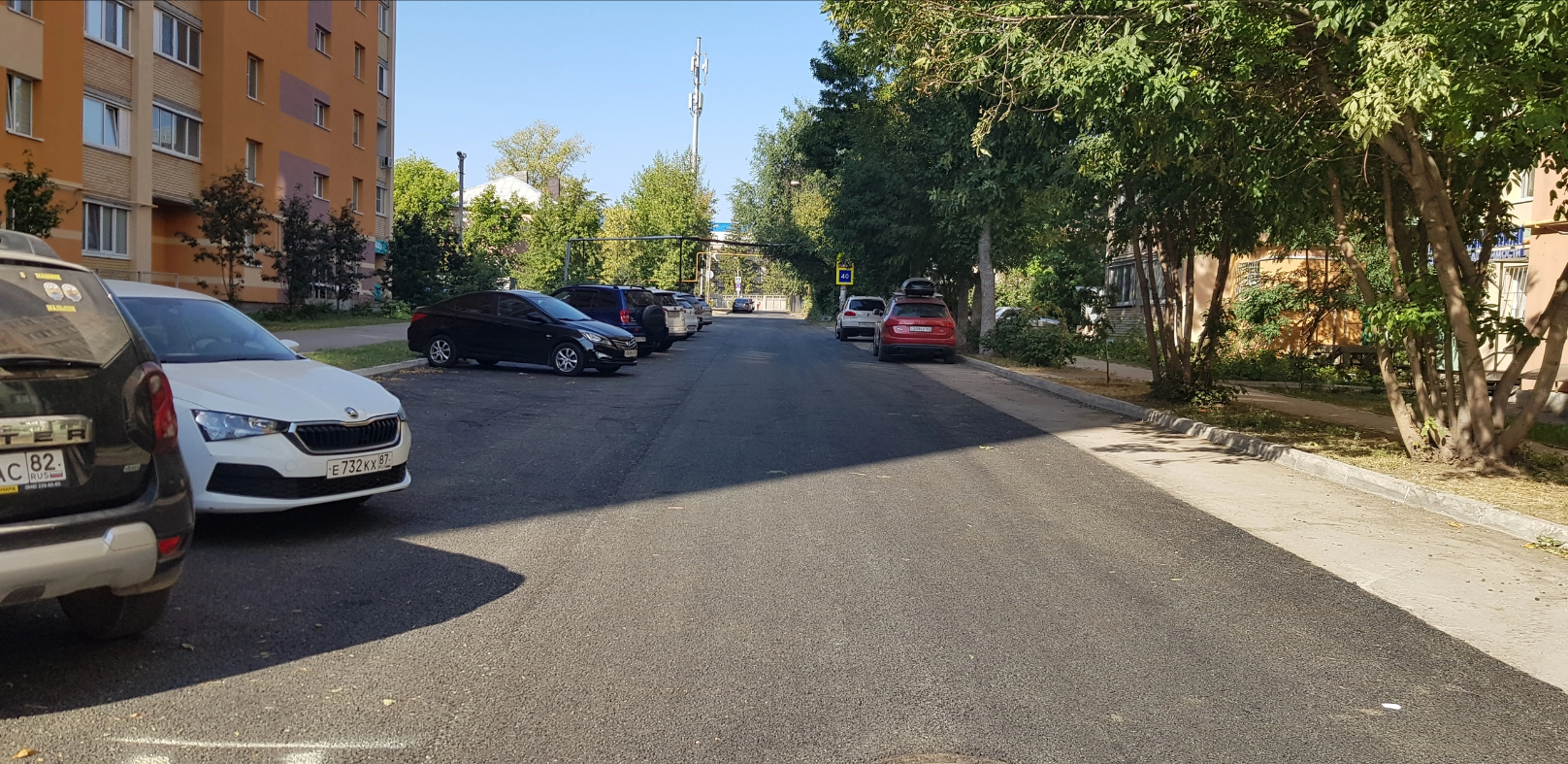 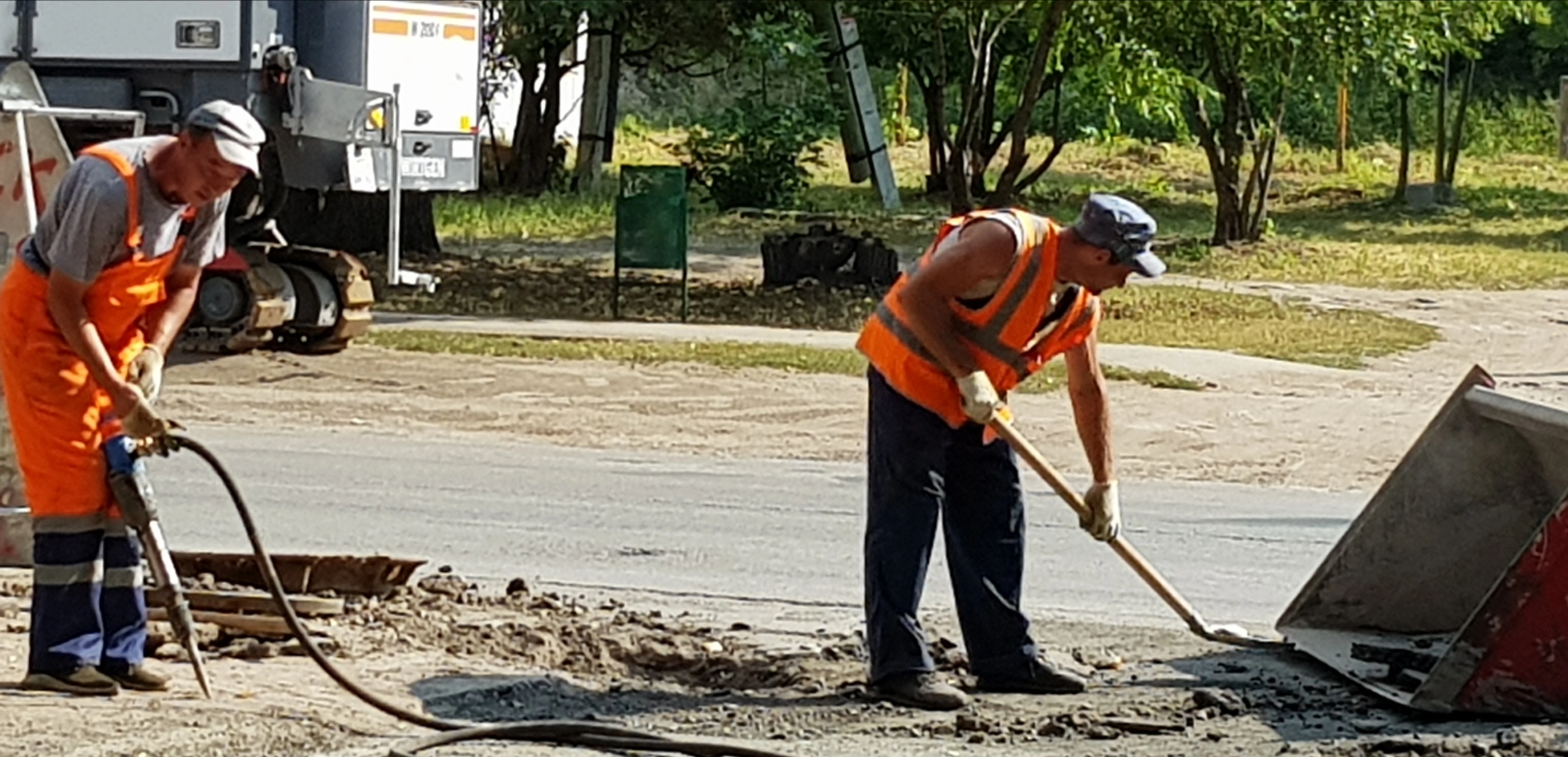 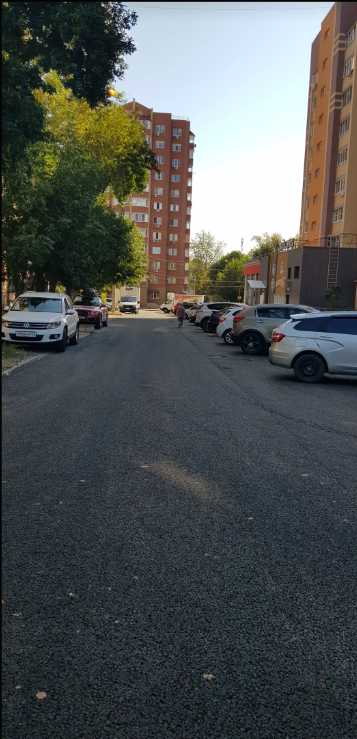 По федеральной программе «Формирование комфортной городской среды» национального проекта «Жилье и городская среда» благоустроен сквер у ЗАГСа по ул. Сергея Лазо.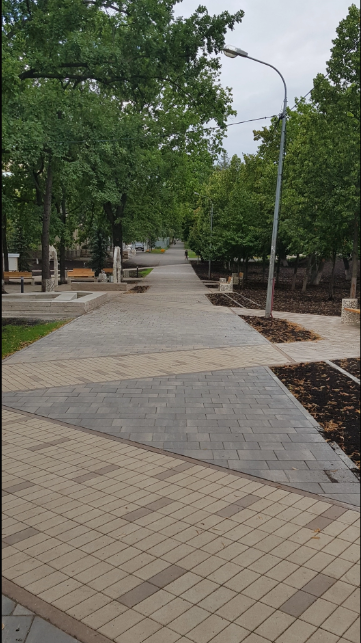 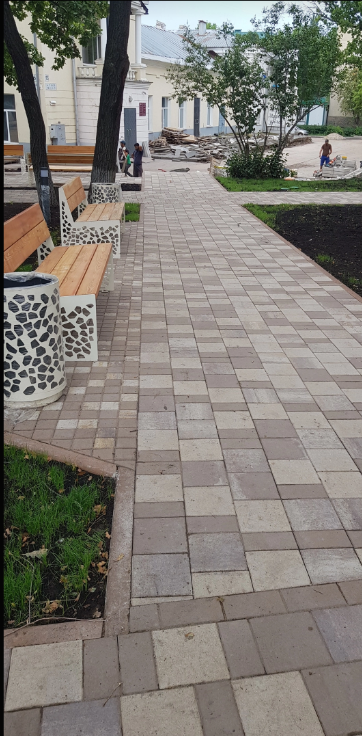 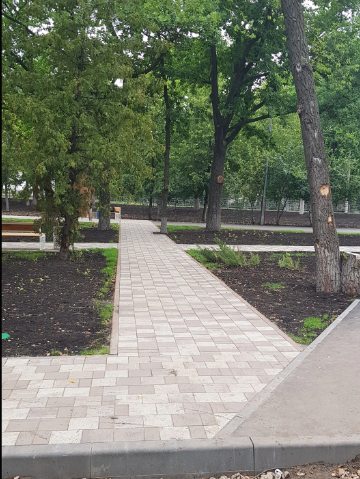 Выполнены работы по «ямочному» ремонту асфальтового покрытия по следующим адресам: - ул. Парижской Коммуны, д. 6,10,12;- ул.8 Марта д. 7,- ул. С Лазо, д. 1,- ул. Крайняя, д.д. 8, 10, 12, 14-тротуар.Установлены   скамейки у подъездов и на детской площадке– 4 шт.:- ул. Крайняя д. 1;- ул. Парижской Коммуны, д. 3, 3А;- ул. Крайняя, д. 4.Установлены  новая песочница и завоз песка на детскую площадку – дома 2 ул. Парижской Коммуны.Проведена  капитальная работа по теплоизоляции труб для отопления по адресу: ул. Крайняя д. 4, см фото «Было-Стало».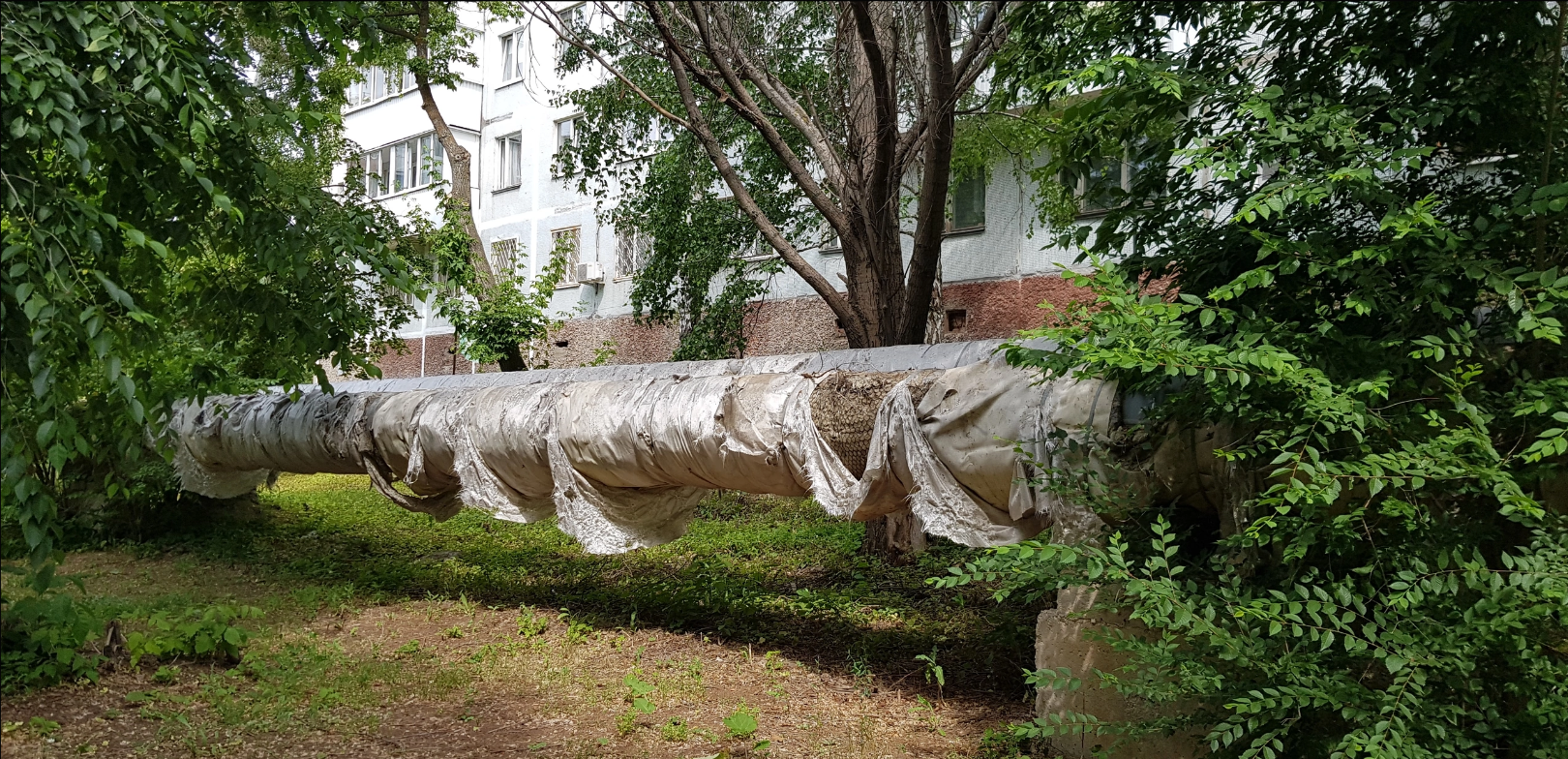 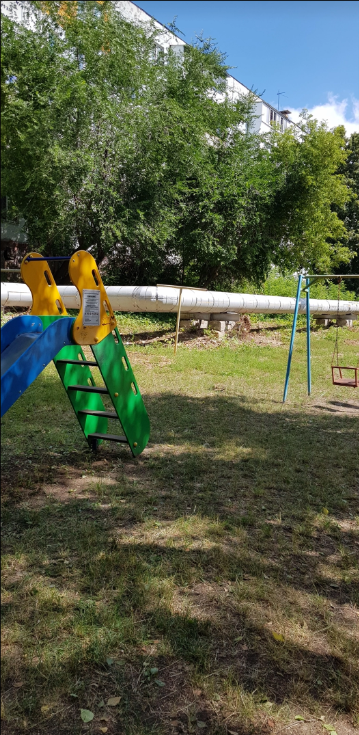 Проведение мониторинга придомовых территорий  МКД (площадь цветников и газонов составляет 3000 м2, составлен список всех активных жителей, занимающихся  устройством цветников, проведен конкурс на лучшее озеленение придомовой территории). В церемонии награждения принимали участия 3 (три двора) ул. Крайняя д. 1, ул. Крайняя д, 4 и ул. Крайняя д, 6.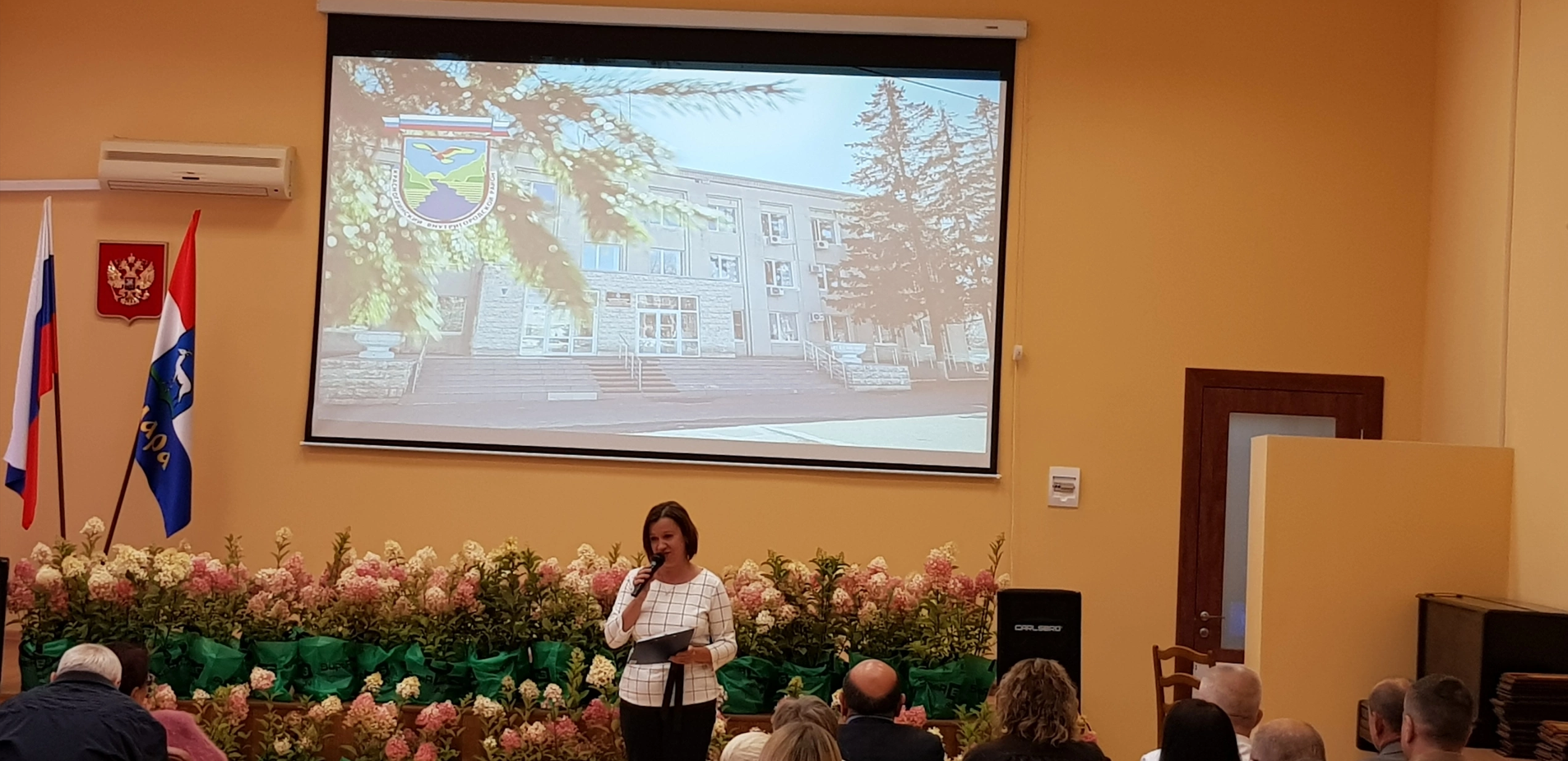 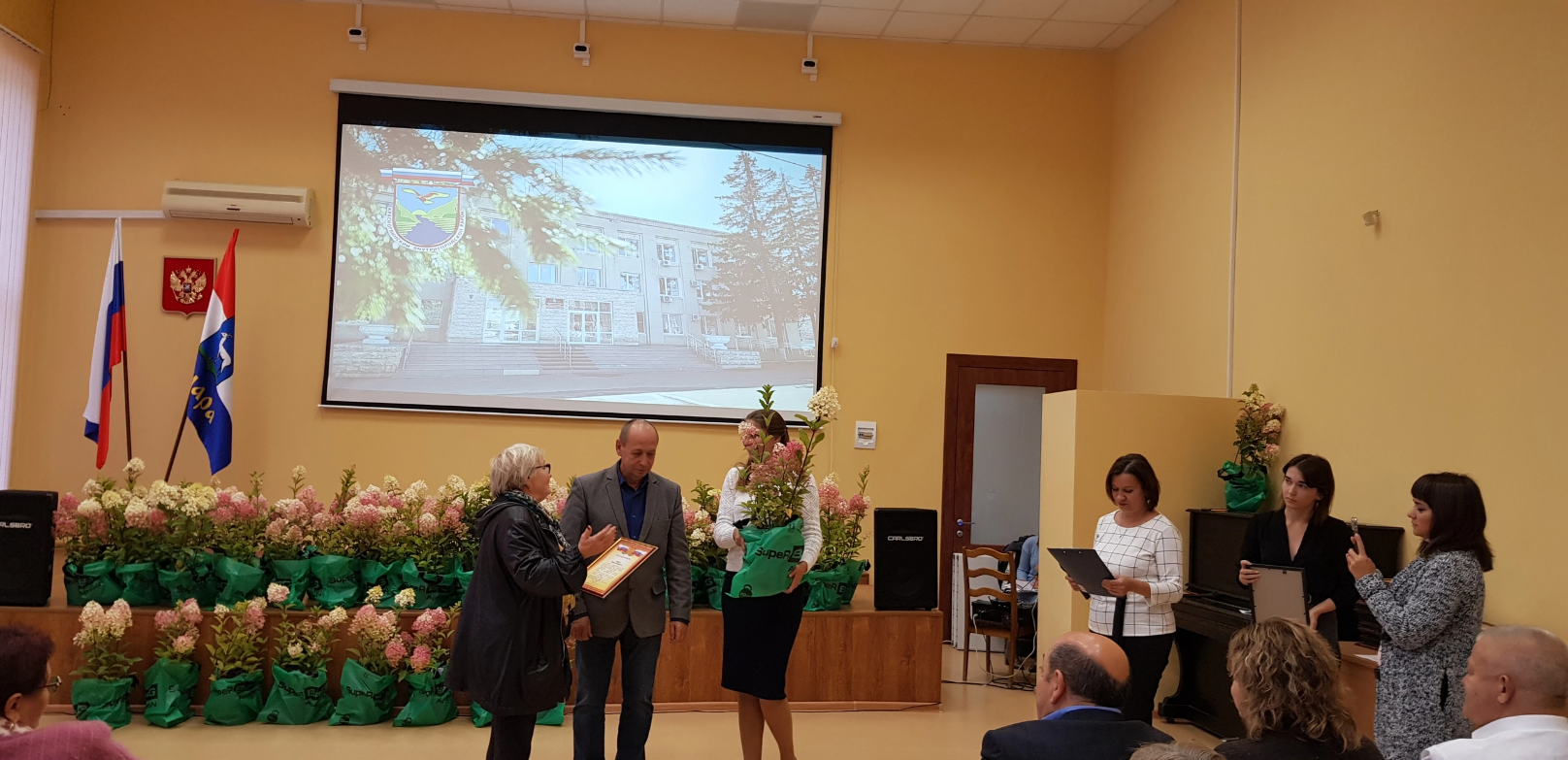 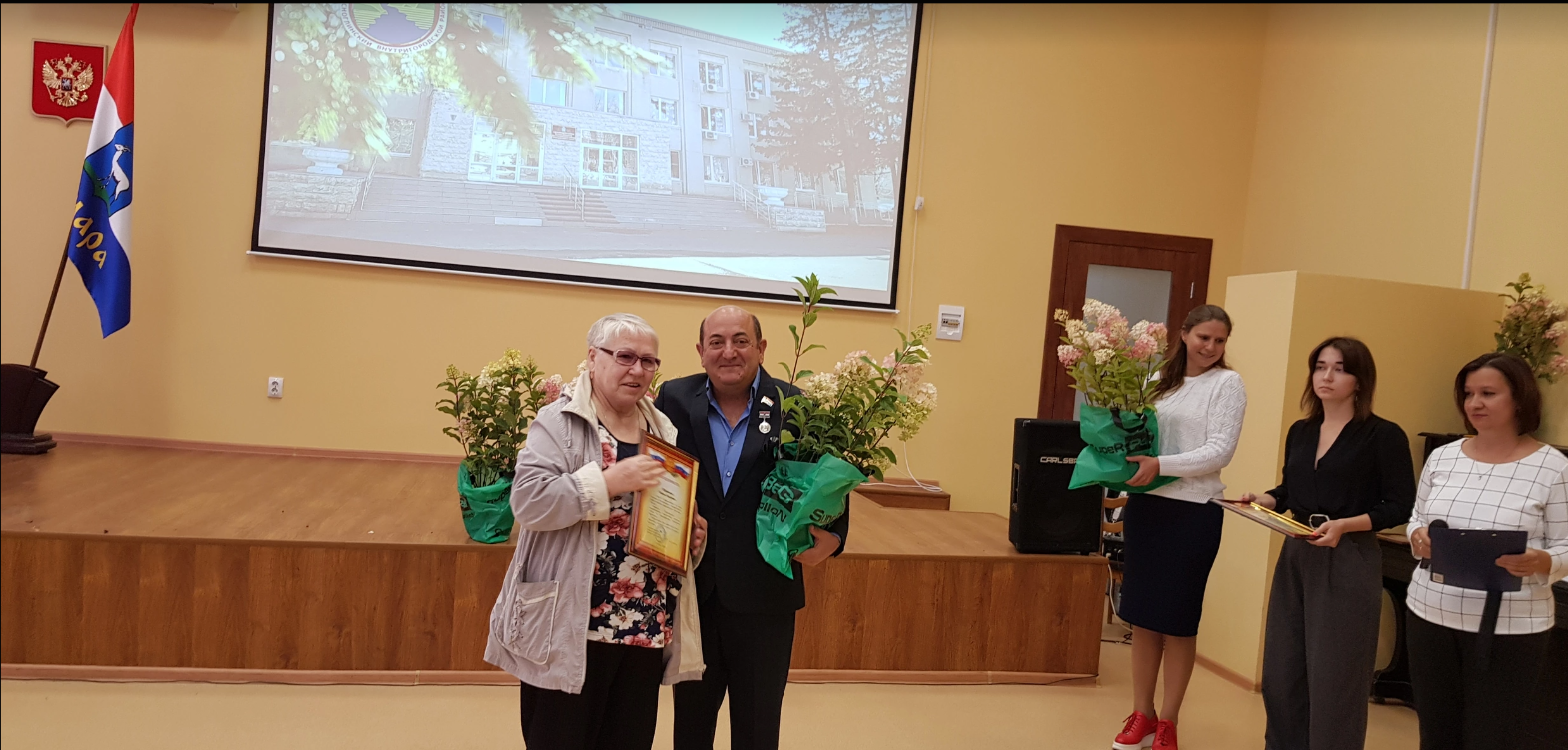 Оказание помощи в проведении дворовых  праздников: «Гармонь Победы», «Ура, каникулы!», «Красноглинский урожай»   ул. Парижской Коммуны д. 20/5 (июнь-июль),  ул. С. Лазо д. 2/15 (июль и август), ул. Крайняя д.  3,5 (август-сентябрь).Организация социально-значимых проектов с жителямиПроведение среди населения информационной работы и распространение памяток с алгоритмом действий  по участию в мероприятиях Федеральной программы «Формирование комфортной городской среды на 2017-2024 годы» на территории Красноглинского ВГР; в 2022 году на благоустройство своего двора было подано 2 заявки от МКД по адресам:ул. Крайняя д. 1 и ул. С Лазо д. 2/15.Организация и проведение общих собраний собственников помещений в МКД и ТСЖ, жителей микрорайона по актуальным вопросам (проведено 3 собрания): 	- выборы председателя МКД – 1шт;	- участие в программе «ТКД» - 1шт	- участие в программе «КГС» - 1шт.Подготовка и проведение конкурса «Твой конструктор двора», подготовлен  двор, проведено собрание с жителями дома, оформлен протокол-заявка на участие в конкурсе, создана инициативная группа, проведен конкурс. Конкурс проводился на основе голосования, через приложение «Госулуги»,  двор конкурс не прошел.Распространение памяток населению по действиям при угрозе и осуществлению террористических актов;о Законе СО от 21.06.2013года №60-ГД «О системе капитального ремонта общего имущества в МКД, расположенных на территории Самарской области»;Информирование жителей об услугах, оказываемых МП г.о. Самара «Спецкомбинат ритуальных услуг» на территории Красноглинского внутригородского района г.о.Самара (в соответствии с информацией, предоставленной   МП г.о. Самара «Спецкомбинат ритуальных услуг»);Проведение разъяснительной работы среди населения о необходимости общественного контроля по сохранности объектов благоустройства (МАФы, детские площадки, спортивные сооружения);Проведение профилактических бесед с населением по соблюдению правил противопожарной безопасности и действиях в случае пожара;о задолженности по налогу, возможность погашения через «личный кабинет» на сайте УФНС по Самарской области (через председателей МКД и ТСЖ, через социальные сети и информирование через доски объявлений);вручение памяток о мерах пожарной безопасности (вручено более 50 памяток, буклетов);Проведение разъяснительной работы по вопросам оплаты коммунальных услуг (в том числе по текущему ремонту общего имущества МКД);Проведение разъяснительной работы среди населения о необходимости направления безнадзорных животных в питомники и приюты.Ежедневный контроль за соблюдением карантинных мер амбулаторными больными района по телефону или выходом на место, работа по информированию больных и контактных о необходимости самоизоляции, о привлечении к административной ответственности за нарушение санитарно-эпидемиологических требований.Информирование и регистрация жителей по программе ГИС ЖКХ (Государственная информационная система жилищно-коммунального хозяйства). Для  председателей МКД проведены выездные семинары по теме «Проведение общего собрания собственников на портале ГИС ЖКХ» в рамках работы «Регионального центра «Мой Дом».Прием жителей микрорайона (проводится еженедельно в среду по адресу: п. Управленческий, ул. им. Ак. Н.Д. Кузнецова, д. 13 с 15.00 до 18.00), а так же обращения принимаются по телефону.Поступило 72 обращений, основные вопросы по теме ЖКХ.Проведена работа с УК по устранению жалоб жителей. Все обращения были решены, взяты под контроль.Организация работы с активом микрорайона	Общественный совет микрорайона (далее ОСМ) состоит из 21 активиста, совет ОСМ 17 составляет 21 человека; Председатель – ОСМ 17 Антипова А.Л., Зам. председателя – ОСМ 17 Герасимова И.А., Секретарь – ОСМ 11 Синюкова Е.Р.Проведено 3 заседания, заслушаны следующие вопросы:Отчет управляющего микрорайоном о проделанной работе;Подготовка,  проведение и итоги месячника по благоустройству;Подведение итогов конкурса «Твой конструктор двора»;Подведение итогов конкурса цветоводов и обсуждение кандидатур на награждение;Утверждение плана работ на 2023 год;Общественный совет принял участие  в следующих мероприятиях:Поздравление  жителей с 90-летием, поздравлено 6 чел.;Поздравление  жителей со значимыми праздниками (вручение открыток, поздравление по телефону);	Все  члены ОСМ принимали активное участие во всех мероприятиях и праздниках, проводимых на территории микрорайона и города.	Значимые результаты в работе ОСМ показали Неклюдова Л.И., Антипова А.Л., Семыкина Р.И., Казакова О. Е а также депутаты районного совета  Павлов Н.В., Галстян Э.Т.Работа в социальных сетях  VKontakteВ контакте: ОСМ_17_Красноглинский (150фото и 300 публикаций); Проблемные вопросы микрорайона:- п. Управленческий, ул. Крайняя, ул.им.ак Н.Д.Кузнецова ремонт тротуара.Управляющий микрорайоном           		       	Е.И. Грушина	